Minutes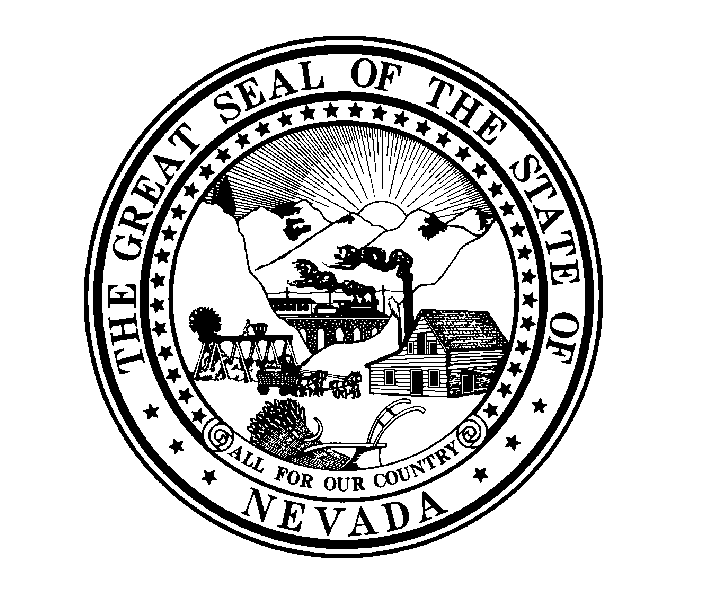  Citizen Corps CouncilQuarterly MeetingATTENDANCECALL TO ORDER: Rick Martin called the meeting to order  ROLL CALL: Janell Woodward called roll call and a quorum was established.PUBLIC COMMENT: There were no public comments.  APPROVAL OF MINUTES:  Alex Crocket noted that she was in attendance at the last meeting but was not marked present.  Her last name was also spelled incorrectly in the last paragraph of the minutes.  Betsy Hambleton noted a correction to the spelling of Shirlee Rhodes’ name.  Betsy Hambleton moved to approve the January 23, 2014 minutes with the changes with Fernandez Leary seconding. Minutes were approved by the committee with the changes mentioned.OPENING COMMENTS – Rick Martin thanked everyone for their attendance on behalf of the State of Nevada.  Valerie Sumner added there are a lot of Citizen Emergency Response Teams (CERT) across the state and she is attempting to find a way to get them more involved with the Citizen Corps. She asked for ideas from the group. REPORT FROM REGION IX FEDERAL REPRESENTATIVE: No one from Region IX was available to give an update to the group.  REPORT ON CITIZEN CORPS/VOLUNTEER ACCOMPLISHMENTS: Betsy Hambleton with the Washoe County Sheriff’s Department gave an update. At their January CERT Academy, they graduated 16 new members.  Their April academy will have 18 more to train.  They are collaborating with Douglas County and Carson City with a CERT rodeo which will be a fairly sizeable effort.  They are also working with the Federal Aviation Administration (FAA) on the training for the Broken Wing exercise at the Reno airport.  Their program manager, Shirlee Rhodes, is putting a lot of work into this.  Shirlee conducted a skills drill with a light search and rescue and has also conducted a number of team leader training sessions.  They continue to do a lot of child identification work.  Mary Ann Laffoon for Northeast Nevada stated they just completed a class in Elko for a drill for an airport crash.  Elko Band CERT and Elko Sheriff’s cadets were invited.  The drill was Saturday, April 12 and they provided victims and scribes.  They will be doing more drills with Elko Fire and Elko Police.  The West Wendover High School program is coming along very well.  They have added to the normal CERT curriculum for the students.  The students bring in their emergency kits or pictures of the kits.  The kids come out of the program with skills and a good idea of volunteering and it is hoped they will find something they can be involved with after the course.  These students will graduate from the course in May.  Mary Ann is currently involved in the FY14 funding schedule and is attempting to learn social media such as Facebook and Twitter.  For the April Preparathon, they had a nice write-up in the local paper.  She has already had some calls since the article ran in the paper.  The high school students are going to have to talk to 10 individuals about the program and pass onto them emergency preparedness information.  They will have the people sign that they have been given this information.  She was challenging the adults in her CERT groups to do the same.Rick Diebold gave the update for Carolyn Levering.  Last quarter they did seven CERT courses with 196 people completing the course.  They trained 110 people in the National Incident Management System (NIMS).  They did two first aid/CPR courses.  They are testing a couple of new courses.  They have had four volunteer meetings over the last quarter.  Dave Hunkup representing the tribes stated the Ely Shoshone tribe had a joint effort with Elko. The Reno-Sparks Indian Colony had training in Hungry Valley in March with 18 people trained in CERT.  The Fallon Paiute tribe is having CERT training on April 25-26 in Fallon.  They are looking at having another CERT training hopefully sometime before June for the tribal health clinic.  No date was set yet.Stacey Belt from Carson City said they are working collaboratively with Washoe County and Douglas County for the May 10 CERT rodeo. Carson City has conducted a series of six evenings of CERT refresher courses.  They are in the process of scheduling a drill for May for their fire rehab operations.  They anticipate doing that just following the CERT Olympics in anticipation of an active fire season this year.  They will host a CERT academy this fall which Carson City has not done recently.  They will reach out to neighboring counties for assistance.Joan Jeffers shared that they recently attended the ArkStorm exercise which was very intense.  They plan on being involved with the Broken Wing exercise as well.  Alex Crocket reiterated their participation in the Broken Wing exercise.  The tabletop exercise gave them good insight into communication between agencies.  They will be holding a Volunteer Organizations Active in Disasters (VOAD) 2-in-1 Simulation (SIM) cell at the Regional Emergency Operations Center (REOC) in Reno.  They will participate from there and the airport.  They will have two trainings regarding interoperability.  They will be holding a 16-hour public point of contact training course that will be held in June with one course in the north and one course in the south.  Many outside agencies will be participating. Patrick Macan stated Red Cross participated in ArkStorm.  They had one of the largest attendances of participators with at least 8-10.  As part of Preparathon, they had an exercise based on the atmospheric river storm.  They opened a shelter at a Washoe County School and the exercise was very successful.  They had large participation with over 50 American Red Cross volunteers across the state.  They are also participating in Broken Wing and will be located at the REOC.  They will distribute food and snacks to first responders during that exercise.  Another exercise will be the Virginia City Highlands and they will set up a shelter at the Virginia City Middle School.  They are proud that they have signed a shelter agreement with the Washoe County Schools.  Patrick finished his Incident Command System (ICS) 300 level course today and would highly recommend the courses to everyone.  Red Cross is moving in the direction of using ICS.  
Fernandez Leary of the Southern Red Cross stated he is learning about the Red Cross as he is new to his position.  He deferred to Clara Andriola regarding the changes in Red Cross.  On May 31 they will do their annual exercise including opening up two shelters.  Russ Peacock stated they are seeing some activity with Duckwater.  They recently had a real disaster with the need to boil their water.  They are now back to normal.  Paula Martel stated the Medical Reserve Corps of Southern Nevada is doing well with just over 200 volunteers on their roster. They are currently changing volunteer management systems to Intermedix, which is also being used by the state and other Nevada MRC units. They will participate in an earthquake exercised sponsored by DOE and the test site and will be providing volunteers at Centennial Hills Hospital to assist in exercising their evacuation plan. This is the first time in eleven years MRC has been asked to participate with a local, private hospital. The City of Las Vegas will deploy their 16-bed mobile medical tent, which MRC volunteers will staff as an Alternate Care Site.Irene Navis stated they are working on a public outreach plan that was supported with Homeland Security funding.  One of the things that has occurred recently has been that they are getting requests from the more rural areas of Clark County to work with them on updating emergency response plans.  Also, they are asking for outreach strategies to promote preparedness.  This is being wrapped into their outreach program currently being worked on.  They participated in the Clark County fair last week.  They had a lot of folks stop by their booth each day.  They had a lot of interest and appreciation.  They had a lot of interest in people wanting to know how they can become CERT members.  They have been supporting government month in April with CERT information available for pickup.  They are participating in the Tremor 14 earthquake exercise.  They will support amateur radio volunteers.  FINANCIAL OVERVIEW OF FEDERAL DEPARTMENT OF HOMELAND SECURITY (DHS) GRANT FUNDING FOR CITIZEN CORPS PROJECTS: The declining balance spreadsheet was handed out.  FY11 and FY12 end at the same time.  Going forward, DHS is only allowing two years for each grant.  FY11 and FY12 had a performance period ending March 31 unless you had an extension submitted.  Rick encouraged everyone to work with NDEM with any remaining balances.  Nevada Division of Emergency Management (NDEM) kicked off the Homeland Security Working Group (HSWG) on April 14.  The detailed budgets have been provided and are due to NDEM on April 18.  This year required much more detail than in the past.  There is also a shortened performance period and we want to make sure we stay on task.  The next HSWG will be April 29 and that is where the real work will be accomplished.  They will determine funding allocations at that meeting.  There are twice as many requests as there are funds available.  Rick asked that everyone look at their budgets and make sure they are realistic and allow for flexibility in taking some money off the table if asked to do so. Projects will be submitted differently this year. DHS wants to see all projects listed this year instead of grouped together.  Each applicant will need to be spokesperson for their project because all need to be submitted separately.  All working group members will be in one location in Las Vegas and all applicants will need to be represented for that meeting.  Video Teleconferencing (VTC) will be available in the North.  There are five priorities from the Homeland Security Commission (HSC).  This year we are recommending using Operational Coordination for Citizen Corps submission.  Kelli Anderson and Sonja Williams are great resources for assistance so please come to our office for help.Application to DHS is due April 23.  Please be prepared to defend and speak on your projects.  Rick Martin asked for questions.  Irene stated this year they were given an opportunity to make comment back on the funding proposal for FY13 in preparation for 14.  One of the comments put forward by Clark County had to do with Citizen Corps funding and how it could be used.  The discussion moved to funds being used to combat terrorism or other hazards.  Irene asked whether clarification had been made to grant guidance.  Rick Martin stated no clarification has been given.  In the past, it was more of an all-hazards approach.  They are still hearing that there has to be a terrorism nexus.  Rick Diebold stated p. 66-67 clearly stated training promoting individual and community program supporting all-hazards safety.  He stated the document repeatedly stated all-hazards.  Rick Martin thanked him for bringing this to his attention.  Rick Martin stated that he would discuss with NDEM staff and make a plea to the preparedness office.  Irene Navis stated that there is also a difference between the SHSP and UASI funding.  Discussion continued regarding this subject.Rick Diebold asked about information regarding America’s Preparathon and Rick Martin stated Valerie Sumner has been sending information out to everyone by email.PUBLIC COMMENT: Clara Andriola of Red Cross shared information regarding some of the little known information about Red Cross.  She stated that the Red Cross has undergone quite a re-engineering process which included putting together a group of people with diverse background to look at the entire disaster cycle including preparedness, response and recovery. The power of decision making is being brought to the front line.  They are also looking at resources in a more streamlined way.  The goal is to benefit everyone.  Some interesting facts are that Red Cross does first aid and wilderness training.  They have partnered with the Tahoe Rim Trail and take young people to do a youth backpacking camp to train in survival skills.  The Red Cross is a major supplier of blood throughout the nation with 5.6 million blood donations are collected per year with 3.3 million donors in the U.S.  International line of services does all kinds of things including the fact that they reconnect families in all types of crises.  This includes reconnecting holocaust survivors.  There is a process to go through and they are able to communicate more efficiency because of their core relationships throughout the world.  They communicate in a very neutral way.  In 2013, they helped over 100 million people.  Their measles initiative has allowed 1.1 billion children to be immunized against measles and rubella on an international level.They also have service to armed forces.  They help military members and families connect with emergency communication 365 days a year 24/7.  They have experienced immediate turnaround with helping a service member be sent home with approval from the military.  They can also get information for a birth or near death.  This is a full-circle project.  They also support Wounded Warriors and the Military Hospitals.  They hold reconnection workshops where trained and licensed professionals go to military gatherings and share information about coping, working through anger, and communication skills.  They have a program called Holiday Mail for Heroes where they collect signed cards and distribute to military locations throughout the world.  In 2013, they collected 29,875 cards in Northern Nevada alone, one of the largest amounts ever collected.  This process starts in September.  There are certain criteria for the cards.  Stacey Belt added the Nevada Day Parade sets up two tables where they have cards available for people to take and sign and return to the Red Cross.In Nevada, Red Cross helped 1464 families in FY2013.  Additionally, Disney Corporation came out with a support program in terms of preparing 3rd to 5th graders for disaster.  There is a project called a Pillowcase Project with Disney supplying all the supplies.  The pillowcase has listed on it all the supplies and they can take the pillowcase with them if they have to leave for an emergency.  Ask Red Cross for more information if you are interested.Valerie thanked Clara for sharing this information.  She also stated that any information will be sent out to the group.  Clara stated Red Cross helped a family in Reno after a fire, meeting them at Renown supplying them with emergency funding and housing as necessary.  ADJOURNMENT: Stacey Belt moved to adjourn and Mary Ann Laffoon seconded and the meeting was adjourned at 3:10 PM.  The next meeting is October 16, 2014 at 2 PM at the legislature building.DATEApril 17, 2014TIME2:00 PM –3:35 PMLOCATIONLegislative Counsel Bureau401 S. Carson Street, Room 3137Carson City, NV 89701Grant Sawyer Building555 E. Washington Ave., Room 4412Las Vegas, NV 89101METHODOpen Meeting ConferenceRECORDER Janell WoodwardCouncil  MembersPresentEx-Officials, Staff & OthersPresentAdam Garcia (Staff)XAlexandra CrocketXJanell Woodward (Staff)XBetsy HambletonXColleen Platt (AG)XCarolyn LeveringBud MarshallXChris CappasKendall HerzerXChristine SpringerXDave HunkupXShirlee RhodesXFernandez LearyXClara AndriolaXGerald AntinoroIrene NavisXJoan JeffersXKelsey PiechockiMary Ann LaffoonXPatrick MacanXPaula MartelXRick DieboldXRick MartinXRuss PeacockXStacey BeltXTim Soule